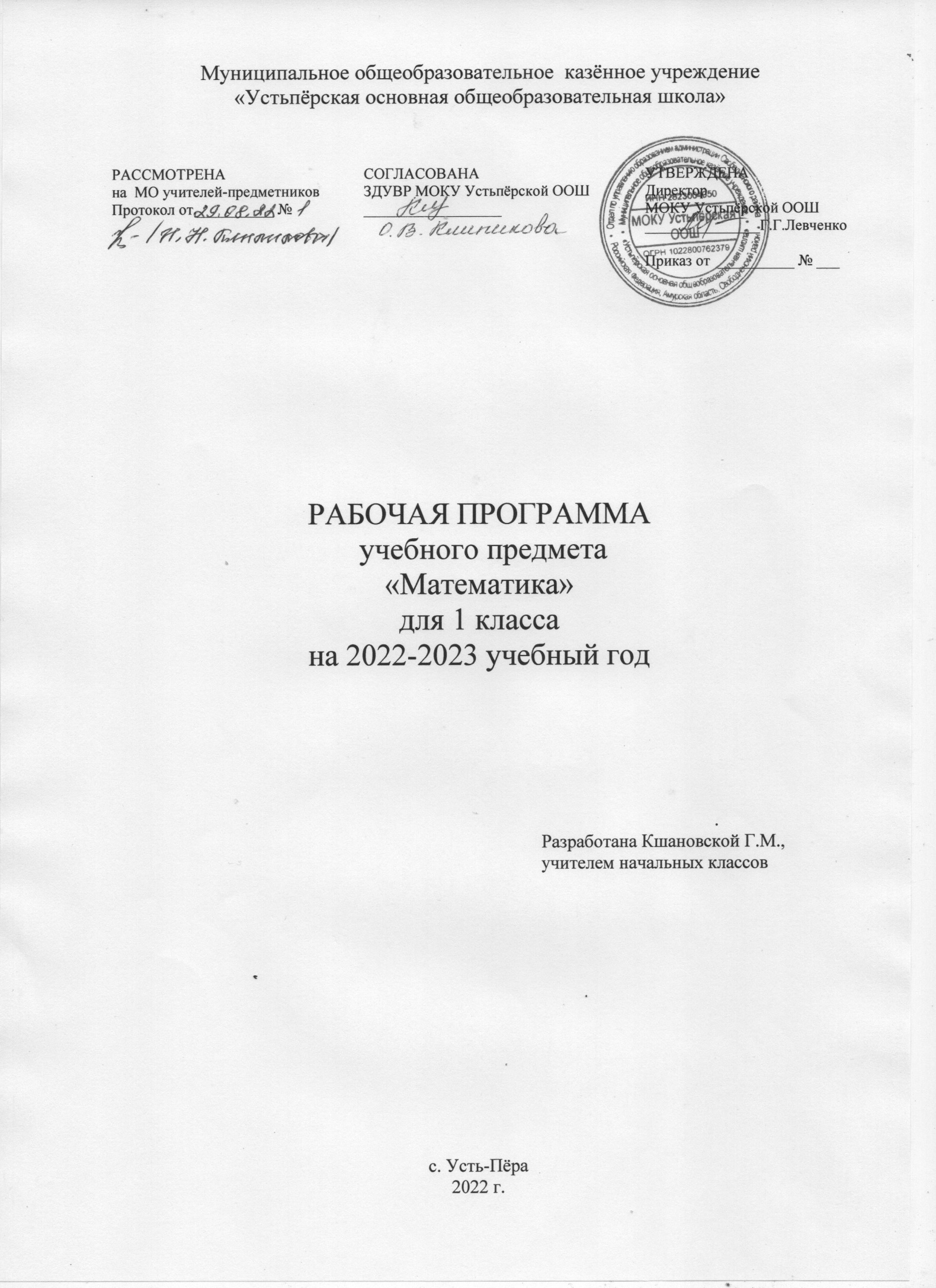 ПОЯСНИТЕЛЬНАЯ ЗАПИСКАРабочая программа по предмету «Математика» для обучающихся 1 класса составлена на основе Требований к результатам освоения основной образовательной программы начального общего образования, представленных в Федеральном государственном образовательном стандарте начального общего образования, а также Примерной программы воспитания.В начальной школе изучение математики имеет особое значение в развитии младшего школьника.Приобретённые им знания, опыт выполнения предметных и универсальных действий на 
математическом материале, первоначальное овладение математическим языком станут фундаментом обучения в основном звене школы, а также будут востребованы в жизни.	Изучение математики в начальной школе направлено на достижение следующих образовательных, развивающих целей, а также целей воспитания:—  Освоение начальных математических знаний - понимание значения величин и способов их измерения; использование арифметических способов для разрешения сюжетных ситуаций; формирование умения решать учебные и практические задачи средствами математики; работа с алгоритмами выполнения арифметических действий. —  Формирование функциональной математической грамотности младшего школьника, которая характеризуется наличием у него опыта решения учебно-познавательных и учебно-практических задач, построенных на понимании и применении математических отношений («часть-целое»,«больше-меньше», «равно-неравно», «порядок»), смысла арифметических действий, 
зависимостей (работа, движение, продолжительность события). —  Обеспечение математического развития младшего школьника - формирование способности к интеллектуальной деятельности, пространственного воображения, математической речи; умение строить рассуждения, выбирать аргументацию,  различать верные (истинные) и неверные (ложные) утверждения, вести поиск информации (примеров, оснований для упорядочения, вариантов и др.). —  Становление учебно-познавательных мотивов и интереса к изучению математики и 
умственному труду; важнейших качеств интеллектуальной деятельности: теоретического и пространственного мышления, воображения, математической речи, ориентировки в 
математических терминах и понятиях; прочных  навыков использования математических знаний в повседневной жизни.	В основе конструирования содержания и отбора планируемых результатов лежат следующие ценности математики, коррелирующие со становлением личности младшего школьника:—  понимание математических отношений выступает средством познания закономерностей существования   окружающего мира, фактов, процессов  и  явлений,  происходящих  в  природе и в обществе (хронология событий, протяжённость по времени, образование целого из частей, изменение формы, размера и т.д.); —  математические представления о числах, величинах, геометрических фигурах являются условием целостного восприятия творений природы и человека (памятники архитектуры, сокровища искусства и культуры, объекты природы); —  владение математическим языком, элементами алгоритмического мышления позволяет ученику совершенствовать коммуникативную деятельность (аргументировать свою точку зрения, строить логические цепочки рассуждений; опровергать или подтверждать истинность предположения).Младшие школьники проявляют интерес к математической сущности предметов и явлений окружающей жизни - возможности их измерить, определить величину, форму, выявить зависимости и  закономерности  их  расположения  во  времени  и в пространстве. Осознанию младшим школьником многих математических явлений помогает его тяга к моделированию, что облегчает освоение общего способа решения учебной задачи, а также работу с разными средствами 
информации, в том числе и графическими (таблица, диаграмма, схема).В начальной школе математические знания и умения применяются школьником при изучении других учебных предметов (количественные и пространственные характеристики, оценки, расчёты и прикидка, использование графических форм представления информации). Приобретённые учеником умения строить алгоритмы, выбирать рациональные способы устных и письменных арифметических вычислений, приёмы проверки правильности выполнения действий, а также различение, называние, изображение геометрических фигур, нахождение геометрических величин (длина, периметр, площадь) становятся показателями сформированной функциональной грамотности младшего школьника и предпосылкой успешного дальнейшего обучения в основном звене школы.На изучение математики в 1 классе отводится 4 часа в неделю, всего 132 часа.СОДЕРЖАНИЕ УЧЕБНОГО ПРЕДМЕТА Основное содержание обучения в программе представлено разделами: «Сравнение и счёт предметов»,  «Множество и действия над ними», «Числа от 1 до 10», «Числа от 11 до 20».                                СРАВНЕНИЕ И СЧЕТ ПРЕДМЕТОВ Признаки отличия, сходства предметов. Сравнение предметов по форме, размерам и другим признакам: одинаковые — разные; большой — маленький, больше — меньше, одинакового размера; высокий — низкий, выше — ниже, одинаковой высоты; широкий — узкий, шире — уже, одинаковой ширины; толстый — тонкий, толще — тоньше, одинаковой толщины; длинный — короткий, длиннее — короче, одинаковой длины. Форма плоских геометрических фигур: треугольная, квадратная, прямоугольная, круглая. Распознавание фигур: треугольник, квадрат, прямоугольник, круг.
Выполнение упражнений на поиск закономерностей.
Расположение предметов в пространстве: вверху — внизу, выше — ниже, слева — справа, левее — правее, под, у, над, перед, за, между, близко — далеко, ближе — дальше, впереди — позади. Расположение предметов по величине в порядке увеличения (уменьшения).
Направление движения: вверх — вниз, вправо — влево. Упражнения на составление маршрутов движения и кодирование маршрутов по заданному описанию. Чтение маршрутов.
Как отвечать на вопрос «Сколько?». Счет предметов в пределах 10: прямой и обратный. Количественные числительные: один, два, три и т. д.
Распределение событий по времени: сначала, потом, до, после, раньше, позже.
Упорядочивание предметов. Знакомство с порядковыми числительными: первый, второй... Порядковый счет.МНОЖЕСТВА И ДЕЙСТВИЯ НАД НИМИ Множество. Элемент множества. Части множества. Разбиение множества предметов на группы в соответствии с указанными признаками. Равные множества.
Сравнение численностей множеств. Сравнение численностей двух-трех множеств предметов: больше — меньше, столько же (поровну). Что значит столько же? Два способа уравнивания численностей множеств. Разностное сравнение численностей множеств: На сколько больше? На сколько меньше?
Точки и линии. Имя точки. Внутри. Вне. Между.Подготовка к письму цифр.ЧИСЛА ОТ 1 ДО 10. Число 0. 
 Нумерация  Название, образование, запись и последовательность чисел от 1 до 10. Отношения между числами (больше, меньше, равно). Знаки «>», «<», «=».Число 0 как характеристика пустого множества.
Действия сложения и вычитания. Знаки «+» и «–». Сумма. Разность.
Стоимость. Денежные единицы. Монеты в 1 р., 2 р., 5 р., 10 р., их набор и размен.
Прямая. Отрезок. Замкнутые и незамкнутые линии. Треугольник, его вершины и стороны. Прямоугольник, квадрат.
Длина отрезка. Измерение длины отрезка различными мерками. Единица длины: сантиметр.
Обозначения геометрических фигур: прямой, отрезка, треугольника, четырехугольника.Сложение и вычитание Числовой отрезок. Решение примеров на сложение и вычитание с помощью числового отрезка. Примеры в несколько действий без скобок. Игры с использованием числового отрезка.
Способы прибавления (вычитания) чисел 1, 2, 3, 4 и 5. Задача. Состав задачи. Решение текстовых задач в 1 действие на нахождение суммы, на нахождение остатка, на разностное сравнение, на нахождение неизвестного слагаемого, на увеличение (уменьшение) числа на несколько единиц.
Сложение и вычитание отрезков.
Слагаемые и сумма. Взаимосвязь действий сложения и вычитания. Переместительное свойство сложения. Прибавление 6, 7, 8 и 9.
Уменьшаемое. Вычитаемое. Разность. Нахождение неизвестного слагаемого. Вычитание 6, 7, 8 и 9.
Таблица сложения в пределах 10.
Задачи в 2 действия.
Масса. Измерение массы предметов с помощью весов. Единица массы: килограмм.
Вместимость. Единица вместимости: литр.ЧИСЛА ОТ 11 ДО 20. 
Нумерация Числа от 11 до 20. Название, образование и запись чисел от 11 до 20.
Десятичный состав чисел от 11 до 20. Отношение порядка между числами второго десятка.Сложение и вычитание Сложение и вычитание чисел в пределах 20 без перехода через десяток. Правила нахождения неизвестного уменьшаемого, неизвестного вычитаемого. Таблица сложения до 20.
Сложение и вычитание однозначных чисел с переходом через десяток. Вычитание с переходом через десяток. Вычитание двузначных чисел. Решение составных задач в 2 действия.
Единица длины: дециметр. Сложение и вычитание величин.Универсальные учебные действия (пропедевтический уровень)Универсальные познавательные учебные действия:—  наблюдать математические объекты (числа, величины) в окружающем мире; —  обнаруживать общее и различное в записи арифметических действий; —  понимать назначение и необходимость использования величин в жизни; —  наблюдать действие измерительных приборов; —  сравнивать два объекта, два числа; распределять объекты на группы по заданному основанию; 
—  копировать изученные фигуры, рисовать от руки по собственному замыслу; приводить примеры чисел, геометрических фигур; 
—  вести порядковый и количественный счет (соблюдать последовательность).Работа с информацией:
—  понимать, что математические явления могут быть представлены с помощью разных средств: текст, числовая запись, таблица, рисунок, схема; 
—  читать таблицу, извлекать информацию, представленную в табличной форме.Универсальные коммуникативные учебные действия:
—  характеризовать (описывать) число, геометрическую фигуру, последовательность из нескольких чисел, записанных по порядку; 
—  комментировать ход сравнения двух объектов; описывать своими словами сюжетную ситуацию и математическое отношение, представленное в задаче; 
—  описывать положение предмета в пространстве различать и использовать математические знаки; 
—  строить предложения относительно заданного набора объектов.Универсальные регулятивные учебные действия:
—  принимать учебную задачу, удерживать её в процессе деятельности;
—  действовать в соответствии с предложенным образцом, инструкцией; 
—  проявлять интерес к проверке результатов решения учебной задачи, с помощью учителя устанавливать причину возникшей ошибки и трудности; 
—  проверять правильность вычисления с помощью другого приёма выполнения действия.Совместная деятельность:
—  участвовать в парной работе с математическим материалом; 
—  выполнять правила совместной деятельности: договариваться, считаться с мнением партнёра, спокойно и мирно разрешать конфликты.ПЛАНИРУЕМЫЕ ОБРАЗОВАТЕЛЬНЫЕ РЕЗУЛЬТАТЫ	Изучение математики в 1 классе направлено на достижение обучающимися личностных, метапредметных и предметных результатов освоения учебного предмета.ЛИЧНОСТНЫЕ РЕЗУЛЬТАТЫ	В результате изучения предмета «Математика» у обучающегося будут сформированы следующие личностные результаты:—  осознавать необходимость изучения математики для адаптации к жизненным ситуациям, для развития общей культуры человека; —  развития способности мыслить, рассуждать, выдвигать предположения и доказывать или опровергать их; —  применять правила совместной деятельности со сверстниками, проявлять способность договариваться, лидировать, следовать указаниям, осознавать личную ответственность и объективно оценивать свой вклад в общий результат;—  осваивать навыки организации безопасного поведения в информационной среде; —  применять математику для решения практических задач в повседневной жизни, в том числе при оказании помощи одноклассникам, детям младшего возраста, взрослым и пожилым людям; —  работать в ситуациях, расширяющих опыт применения математических отношений в реальной жизни, повышающих интерес к интеллектуальному труду и уверенность своих силах при решении поставленных задач, умение преодолевать трудности; —  оценивать практические и учебные ситуации с точки зрения возможности применения математики для рационального и эффективного решения учебных и жизненных проблем; —  оценивать свои успехи в изучении математики, намечать пути устранения трудностей; —  стремиться углублять свои математические знания и умения; пользоваться разнообразными информационными средствами для решения предложенных и самостоятельно выбранных учебных проблем, задач.МЕТАПРЕДМЕТНЫЕ РЕЗУЛЬТАТЫК концу обучения у обучающегося формируются следующие универсальные учебные действия.Универсальные  познавательные учебные действия:1)  Базовые логические действия:—  устанавливать связи и зависимости между математическими объектами (часть-целое; причина-следствие; протяжённость); —  применять базовые логические универсальные действия: сравнение, анализ, классификация (группировка), обобщение;—  приобретать практические графические и измерительные навыки для успешного решения учебных и житейских задач;—  представлять текстовую задачу, её решение в виде модели, схемы, арифметической записи, текста в соответствии с предложенной учебной проблемой.2)Базовые исследовательские действия:—  проявлять способность ориентироваться в учебном материале разных разделов курса математики; —  понимать и адекватно использовать математическую терминологию: различать, характеризовать, использовать для решения учебных и практических задач; —  применять изученные методы познания (измерение, моделирование, перебор вариантов)3)  Работа с информацией:—  находить и использовать для решения учебных задач текстовую, графическую информацию в разных источниках информационной среды; —  читать, интерпретировать графически представленную информацию (схему, таблицу, диаграмму, другую модель); —  представлять информацию в заданной форме (дополнять таблицу, текст), формулировать утверждение по образцу, в соответствии с требованиями учебной задачи; —  принимать правила, безопасно использовать предлагаемые электронные средства и источники информации.Универсальные коммуникативные учебные действия:—  конструировать утверждения, проверять их истинность;—  строить логическое рассуждение;—  использовать текст задания для объяснения способа и хода решения математической задачи;—  формулировать ответ;—  комментировать процесс вычисления, построения, решения; объяснять полученный ответ с использованием изученной терминологии;—  в процессе диалогов по обсуждению изученного материала — задавать вопросы, высказывать суждения, оценивать выступления участников, приводить доказательства своей правоты, проявлять этику общения;—  создавать в соответствии с учебной задачей тексты разного вида - описание (например, геометрической фигуры), рассуждение (к примеру, при решении задачи), инструкция (например, измерение длины отрезка);—  ориентироваться в алгоритмах: воспроизводить, дополнять, исправлять деформированные;—  составлять по аналогии; . самостоятельно составлять тексты заданий, аналогичные типовым изученным.Универсальные регулятивные учебные действия:1)  Самоорганизация:—  планировать этапы предстоящей работы, определять последовательность учебных действий; —  выполнять правила безопасного использования электронных средств, предлагаемых в процессе обучения.2)  Самоконтроль:—  осуществлять контроль процесса и результата своей деятельности, объективно оценивать их; —  выбирать и при необходимости корректировать способы действий; —  находить ошибки в своей работе, устанавливать их причины, вести поиск путей преодоления ошибок.3)  Самооценка:—  предвидеть возможность возникновения трудностей и ошибок, предусматривать способы их предупреждения (формулирование вопросов, обращение к учебнику, дополнительным средствам обучения, в том числе электронным); —  оценивать рациональность своих действий, давать им качественную характеристику.Совместная деятельность:—  участвовать в совместной деятельности: распределять работу между членами группы (например, в случае решения задач, требующих перебора большого количества вариантов, приведения примеров и контрпримеров); —  согласовывать  мнения в ходе поиска доказательств, выбора рационального способа, анализа информации;—  осуществлять совместный контроль и оценку выполняемых действий, предвидеть возможность возникновения ошибок и трудностей, предусматривать пути их предупреждения.ПРЕДМЕТНЫЕ РЕЗУЛЬТАТЫК концу обучения в 1 классе обучающийся научится:—  читать, записывать, сравнивать,  упорядочивать  числа  от  0 до 20; —  пересчитывать различные объекты, устанавливать порядковый номер объекта; —  находить числа, большие/меньшие данного числа на заданное число; —  выполнять арифметические действия сложения и вычитания в пределах 20 (устно и письменно) без перехода через десяток; называть и различать компоненты действий сложения (слагаемые, сумма) и вычитания (уменьшаемое, вычитаемое, разность); —  решать текстовые задачи в одно действие на сложение и вычитание: выделять условие и требование (вопрос); —  сравнивать объекты по длине, устанавливая между ними соотношение длиннее/короче (выше/ниже, шире/уже); —  знать и использовать единицу длины — сантиметр; измерять длину отрезка, чертить отрезок заданной длины (в см); —  различать число и цифру; распознавать геометрические фигуры: круг, треугольник, прямоугольник (квадрат), отрезок; —  устанавливать между объектами соотношения: слева/справа, дальше/ближе, между, перед/за, над/под; —  распознавать верные (истинные) и неверные (ложные) утверждения относительно заданного набора объектов/предметов; —  группировать объекты по заданному признаку; находить и называть закономерности в ряду объектов повседневной жизни;—  различать строки и столбцы таблицы, вносить данное в таблицу, извлекать данное/данные из таблицы; —  сравнивать два объекта (числа, геометрические фигуры); распределять объекты на две группы по заданному основанию.ТЕМАТИЧЕСКОЕ ПЛАНИРОВАНИЕ.ПОУРОЧНОЕ ПЛАНИРОВАНИЕУЧЕБНО-МЕТОДИЧЕСКОЕ ОБЕСПЕЧЕНИЕ ОБРАЗОВАТЕЛЬНОГО ПРОЦЕССА ОБЯЗАТЕЛЬНЫЕ УЧЕБНЫЕ МАТЕРИАЛЫ ДЛЯ УЧЕНИКАМатематика (в 2 частях),1 класс /Дорофеев Г.В., Миракова Т.Н., Бука Т.Б., Акционерное общество«Издательство «Просвещение»; 
МЕТОДИЧЕСКИЕ МАТЕРИАЛЫ ДЛЯ УЧИТЕЛЯМатематика. Методическое пособие с поурочными разработками. 1 класс : пособие для учителей общеобразоват. организаций / Л. А. Медникова. — М. : Просвещение, 2015. —
256 с. — (Перспектива).ЦИФРОВЫЕ ОБРАЗОВАТЕЛЬНЫЕ РЕСУРСЫ И РЕСУРСЫ СЕТИ ИНТЕРНЕТКоллекции электронных образовательных ресурсов 
1. «Единое окно доступа к образовательным ресурсам»- http://windows.edu/ru 
2. «Единая коллекция цифровых образовательных ресурсов» - http://school-
collektion.edu/ru3.«Федеральный центр информационных образовательных ресурсов» -http://fcior.edu.ru, http://eor.edu.ru 4. Каталог образовательных ресурсов сети Интернет для школыhttp://katalog.iot.ru/ 
5. Библиотека материалов для начальной школыhttp://www.nachalka.com/biblioteka 6. Mеtodkabinet.eu: информационно-методический кабинетhttp://www.metodkabinet.eu/ 7. Каталог образовательных ресурсов сети «Интернет» http://catalog.iot.ru 
8. Российский образовательный портал http://www.school.edu.ru 
9. Портал «Российское образование http://www.edu.ruМАТЕРИАЛЬНО-ТЕХНИЧЕСКОЕ ОБЕСПЕЧЕНИЕ ОБРАЗОВАТЕЛЬНОГО ПРОЦЕССАУЧЕБНОЕ ОБОРУДОВАНИЕ 
Таблицы по математике.ОБОРУДОВАНИЕ ДЛЯ ПРОВЕДЕНИЯ ЛАБОРАТОРНЫХ И ПРАКТИЧЕСКИХ РАБОТ Ноутбук, телевизор.№
п/пНаименование разделов и тем программыКоличество часовКоличество часовКоличество часовДата 
изученияВиды 
деятельностиВиды, 
формы 
контроляВиды, 
формы 
контроляЭлектронные 
(цифровые) 
образовательные ресурсы№
п/пНаименование разделов и тем программывсегоконтрольные работыпрактические работыДата 
изученияВиды 
деятельностиВиды, 
формы 
контроляВиды, 
формы 
контроляЭлектронные 
(цифровые) 
образовательные ресурсыРаздел 1. СРАВНЕНИЕ И СЧЁТ ПРЕДМЕТОВ.Раздел 1. СРАВНЕНИЕ И СЧЁТ ПРЕДМЕТОВ.Раздел 1. СРАВНЕНИЕ И СЧЁТ ПРЕДМЕТОВ.Раздел 1. СРАВНЕНИЕ И СЧЁТ ПРЕДМЕТОВ.Раздел 1. СРАВНЕНИЕ И СЧЁТ ПРЕДМЕТОВ.Раздел 1. СРАВНЕНИЕ И СЧЁТ ПРЕДМЕТОВ.Раздел 1. СРАВНЕНИЕ И СЧЁТ ПРЕДМЕТОВ.Раздел 1. СРАВНЕНИЕ И СЧЁТ ПРЕДМЕТОВ.Раздел 1. СРАВНЕНИЕ И СЧЁТ ПРЕДМЕТОВ.Раздел 1. СРАВНЕНИЕ И СЧЁТ ПРЕДМЕТОВ.1.1.Какая бывает форма. 100Устный опрос.Индивидуальные задансия.http://windows.edu/ruhttp://school-collektion.edu/ru3http://fcior.edu.ruhttp://www.nachalka.com/bibliotekahttp://katalog.iot.ruhttp://windows.edu/ruhttp://school-collektion.edu/ru3http://fcior.edu.ruhttp://www.nachalka.com/bibliotekahttp://katalog.iot.ru1.2.Разговор о величине. 100Ролевая игра.Блиц опрос.http://windows.edu/ruhttp://school-collektion.edu/ru3http://fcior.edu.ruhttp://www.nachalka.com/bibliotekahttp://katalog.iot.ruhttp://windows.edu/ruhttp://school-collektion.edu/ru3http://fcior.edu.ruhttp://www.nachalka.com/bibliotekahttp://katalog.iot.ru1.3.Расположение предметов.  100Работа в парах.Индивидуальные задания.http://windows.edu/ruhttp://school-collektion.edu/ru3http://fcior.edu.ruhttp://www.nachalka.com/bibliotekahttp://katalog.iot.ruhttp://windows.edu/ruhttp://school-collektion.edu/ru3http://fcior.edu.ruhttp://www.nachalka.com/bibliotekahttp://katalog.iot.ru1.4.Количественный   счёт   предметов.   100Работа в парах.Индивидуальные задания.http://windows.edu/ruhttp://school-collektion.edu/ru3http://fcior.edu.ruhttp://www.nachalka.com/bibliotekahttp://katalog.iot.ruhttp://windows.edu/ruhttp://school-collektion.edu/ru3http://fcior.edu.ruhttp://www.nachalka.com/bibliotekahttp://katalog.iot.ru1.5.Порядковый  счёт  предметов.  100Устный опрос.Индивидуальные задания.http://windows.edu/ruhttp://school-collektion.edu/ru3http://fcior.edu.ruhttp://www.nachalka.com/bibliotekahttp://katalog.iot.ruhttp://windows.edu/ruhttp://school-collektion.edu/ru3http://fcior.edu.ruhttp://www.nachalka.com/bibliotekahttp://katalog.iot.ru1.6.Чем похожи? Чем различаются? 100Ролевая игра.Блиц Опрос.http://windows.edu/ruhttp://school-collektion.edu/ru3http://fcior.edu.ruhttp://www.nachalka.com/bibliotekahttp://katalog.iot.ruhttp://windows.edu/ruhttp://school-collektion.edu/ru3http://fcior.edu.ruhttp://www.nachalka.com/bibliotekahttp://katalog.iot.ru1.7.Расположение   предметов   по   размеру. 100Устный опрос.Самооценка с использованием «Оценочного листа»;http://windows.edu/ruhttp://school-collektion.edu/ru3http://fcior.edu.ruhttp://www.nachalka.com/bibliotekahttp://katalog.iot.ruhttp://windows.edu/ruhttp://school-collektion.edu/ru3http://fcior.edu.ruhttp://www.nachalka.com/bibliotekahttp://katalog.iot.ru1.8.Столько же. Больше. Меньше. 100Устный опрос.Самооценка с использованием «Оценочного листа»;http://windows.edu/ruhttp://school-collektion.edu/ru3http://fcior.edu.ruhttp://www.nachalka.com/bibliotekahttp://katalog.iot.ruhttp://windows.edu/ruhttp://school-collektion.edu/ru3http://fcior.edu.ruhttp://www.nachalka.com/bibliotekahttp://katalog.iot.ru1.9.Что сначала? Что потом? 100Ролевая игра.Фронтальный опрос.http://windows.edu/ruhttp://school-collektion.edu/ru3http://fcior.edu.ruhttp://www.nachalka.com/bibliotekahttp://katalog.iot.ruhttp://windows.edu/ruhttp://school-collektion.edu/ru3http://fcior.edu.ruhttp://www.nachalka.com/bibliotekahttp://katalog.iot.ru1.10На сколько больше? На сколько меньше?   200Групповая работа.Индивидуальные задания.http://windows.edu/ruhttp://school-collektion.edu/ru3http://fcior.edu.ruhttp://www.nachalka.com/bibliotekahttp://katalog.iot.ruhttp://windows.edu/ruhttp://school-collektion.edu/ru3http://fcior.edu.ruhttp://www.nachalka.com/bibliotekahttp://katalog.iot.ru1.11Урок повторения и самоконтроля. Проверочная работа №1101Самостоятельная работа.Блиц опрос.Тест.http://windows.edu/ruhttp://school-collektion.edu/ru3http://fcior.edu.ruhttp://www.nachalka.com/bibliotekahttp://katalog.iot.ruhttp://windows.edu/ruhttp://school-collektion.edu/ru3http://fcior.edu.ruhttp://www.nachalka.com/bibliotekahttp://katalog.iot.ruИтого по разделуИтого по разделу1201Раздел 2. МНОЖЕСТВА И ДЕЙСТВИЯ НАД НИМИ.Раздел 2. МНОЖЕСТВА И ДЕЙСТВИЯ НАД НИМИ.Раздел 2. МНОЖЕСТВА И ДЕЙСТВИЯ НАД НИМИ.Раздел 2. МНОЖЕСТВА И ДЕЙСТВИЯ НАД НИМИ.Раздел 2. МНОЖЕСТВА И ДЕЙСТВИЯ НАД НИМИ.Раздел 2. МНОЖЕСТВА И ДЕЙСТВИЯ НАД НИМИ.Раздел 2. МНОЖЕСТВА И ДЕЙСТВИЯ НАД НИМИ.Раздел 2. МНОЖЕСТВА И ДЕЙСТВИЯ НАД НИМИ.Раздел 2. МНОЖЕСТВА И ДЕЙСТВИЯ НАД НИМИ.Раздел 2. МНОЖЕСТВА И ДЕЙСТВИЯ НАД НИМИ.2.1.Множество.   Элемент  множества.  100Устный опрос.Самооценка с использованием «Оценочного листа»;http://windows.edu/ruhttp://school-collektion.edu/ru3http://fcior.edu.ruhttp://www.nachalka.com/bibliotekahttp://katalog.iot.ruhttp://windows.edu/ruhttp://school-collektion.edu/ru3http://fcior.edu.ruhttp://www.nachalka.com/bibliotekahttp://katalog.iot.ru2.2.Части множества. 200Ролевая игра.Фронтальный опрос.http://windows.edu/ruhttp://school-collektion.edu/ru3http://fcior.edu.ruhttp://www.nachalka.com/bibliotekahttp://katalog.iot.ruhttp://windows.edu/ruhttp://school-collektion.edu/ru3http://fcior.edu.ruhttp://www.nachalka.com/bibliotekahttp://katalog.iot.ru2.3.Равные множества.  200Ролевая игра.Индивидуальные задания.http://windows.edu/ruhttp://school-collektion.edu/ru3http://fcior.edu.ruhttp://www.nachalka.com/bibliotekahttp://katalog.iot.ruhttp://windows.edu/ruhttp://school-collektion.edu/ru3http://fcior.edu.ruhttp://www.nachalka.com/bibliotekahttp://katalog.iot.ru2.4Точки и линии.100Групповая работа.Блиц опрос.Тест.http://windows.edu/ruhttp://school-collektion.edu/ru3http://fcior.edu.ruhttp://www.nachalka.com/bibliotekahttp://katalog.iot.ruhttp://windows.edu/ruhttp://school-collektion.edu/ru3http://fcior.edu.ruhttp://www.nachalka.com/bibliotekahttp://katalog.iot.ru2.5Внутри. Вне. Между. Проверочная работа №2201Самостоятельная работа.Блиц опрос.Тестhttp://windows.edu/ruhttp://school-collektion.edu/ru3http://fcior.edu.ruhttp://www.nachalka.com/bibliotekahttp://katalog.iot.ruhttp://windows.edu/ruhttp://school-collektion.edu/ru3http://fcior.edu.ruhttp://www.nachalka.com/bibliotekahttp://katalog.iot.ru2.6Урок повторения и самоконтроля.  Контрольная работа № 1 по теме «Множества и действия над ними».110Самостоятельная работа.Контрольная работа.http://windows.edu/ruhttp://school-collektion.edu/ru3http://fcior.edu.ruhttp://www.nachalka.com/bibliotekahttp://katalog.iot.ruhttp://windows.edu/ruhttp://school-collektion.edu/ru3http://fcior.edu.ruhttp://www.nachalka.com/bibliotekahttp://katalog.iot.ruИтого по разделуИтого по разделу711Раздел 3. ЧИСЛА ОТ 1 ДО 10.ЧИСЛО 0. Раздел 3. ЧИСЛА ОТ 1 ДО 10.ЧИСЛО 0. Раздел 3. ЧИСЛА ОТ 1 ДО 10.ЧИСЛО 0. Раздел 3. ЧИСЛА ОТ 1 ДО 10.ЧИСЛО 0. Раздел 3. ЧИСЛА ОТ 1 ДО 10.ЧИСЛО 0. Раздел 3. ЧИСЛА ОТ 1 ДО 10.ЧИСЛО 0. Раздел 3. ЧИСЛА ОТ 1 ДО 10.ЧИСЛО 0. Раздел 3. ЧИСЛА ОТ 1 ДО 10.ЧИСЛО 0. Раздел 3. ЧИСЛА ОТ 1 ДО 10.ЧИСЛО 0. Раздел 3. ЧИСЛА ОТ 1 ДО 10.ЧИСЛО 0. 3.1.Нумерация2521Устный опрос.Ролевая игра.Беседа.Работа в парах.Групповая работа.Самостоятельная работа.Контрольная работа.Тест.http://windows.edu/ruhttp://school-collektion.edu/ru3http://fcior.edu.ruhttp://www.nachalka.com/bibliotekahttp://katalog.iot.ruhttp://windows.edu/ruhttp://school-collektion.edu/ru3http://fcior.edu.ruhttp://www.nachalka.com/bibliotekahttp://katalog.iot.ru3.2.Сложение и вычитание5836(2 теста)Устный опрос.Ролевая игра.Беседа.Работа в парах.Групповая работа.Самостоятельная работа.Контрольная работа.Тест.http://windows.edu/ruhttp://school-collektion.edu/ru3http://fcior.edu.ruhttp://www.nachalka.com/bibliotekahttp://katalog.iot.ruhttp://windows.edu/ruhttp://school-collektion.edu/ru3http://fcior.edu.ruhttp://www.nachalka.com/bibliotekahttp://katalog.iot.ruИтого по разделуИтого по разделу8357(2 теста)  Раздел 4. ЧИСЛА ОТ 11 ДО 20.  Раздел 4. ЧИСЛА ОТ 11 ДО 20.  Раздел 4. ЧИСЛА ОТ 11 ДО 20.  Раздел 4. ЧИСЛА ОТ 11 ДО 20.  Раздел 4. ЧИСЛА ОТ 11 ДО 20.  Раздел 4. ЧИСЛА ОТ 11 ДО 20.  Раздел 4. ЧИСЛА ОТ 11 ДО 20.  Раздел 4. ЧИСЛА ОТ 11 ДО 20.  Раздел 4. ЧИСЛА ОТ 11 ДО 20.  Раздел 4. ЧИСЛА ОТ 11 ДО 20.4.1.Нумерация.200Устный опрос.Ролевая игра.Беседа.Работа в парах.Групповая работа.Самостоятельная работа.Контрольная работа.Тест.http://windows.edu/ruhttp://school-collektion.edu/ru3http://fcior.edu.ruhttp://www.nachalka.com/bibliotekahttp://katalog.iot.ruhttp://windows.edu/ruhttp://school-collektion.edu/ru3http://fcior.edu.ruhttp://www.nachalka.com/bibliotekahttp://katalog.iot.ru4.2.Сложение и вычитание.2623(2 теста)Устный опрос.Ролевая игра.Беседа.Работа в парах.Групповая работа.Самостоятельная работа.Контрольная работа.Тест.http://windows.edu/ruhttp://school-collektion.edu/ru3http://fcior.edu.ruhttp://www.nachalka.com/bibliotekahttp://katalog.iot.ruhttp://windows.edu/ruhttp://school-collektion.edu/ru3http://fcior.edu.ruhttp://www.nachalka.com/bibliotekahttp://katalog.iot.ruИтого по разделу:Итого по разделу:2823(2 теста)ОБЩЕЕ КОЛИЧЕСТВО ЧАСОВ ПО ПРОГРАММЕОБЩЕЕ КОЛИЧЕСТВО ЧАСОВ ПО ПРОГРАММЕ132811(4 теста)№
п/пТема урокаКоличество часовКоличество часовКоличество часовДата 
изученияВиды, формы контроля№
п/пТема урокавсего контрольные работыпрактические работыДата 
изученияВиды, формы контроля1.Какая бывает форма. 100Индивидуальные задания.2.Разговор о величине. 100Индивидуальные задания.3.Расположение предметов.  100Индивидуальные задания.4.Количественный   счёт   предметов.   100Индивидуальные задания.5.Порядковый  счёт  предметов.  100Индивидуальные задания.6.Чем похожи? Чем различаются? 100Индивидуальные задания.7.Расположение   предметов   по   размеру. 100Индивидуальные задания.8.Столько же. Больше. Меньше. 100Индивидуальные задания.9.Что сначала? Что потом? 100Индивидуальные задания.10.На сколько больше? На сколько меньше?   100Индивидуальные задания.11.На сколько больше? На сколько меньше?   100Индивидуальные задания.12.Урок повторения и самоконтроля'.                                   Проверочная работа №1101Самостоятельная работа.13. Множество.   Элемент  множества.  100Индивидуальные задания.14.Части множества. 100Индивидуальные задания.15.Части множества. 100Индивидуальные задания.16.Равные множества.  100Индивидуальные задания.17.Равные множества.  100Индивидуальные задания.18.Точки и линии. 100Индивидуальные задания.19.Внутри. Вне. Между. 100Индивидуальные задания.20.Внутри. Вне. Между.                                                           Проверочная работа №2101Самостоятельная работа.21.Урок повторения и самоконтроля.  Контрольная работа № 1 по теме «Множества и действия над ними»110Контрольная работа.22. Анализ к/р. Число и цифра 1. 100Индивидуальные задания.23.Число и цифра 2. 100Индивидуальные задания.24.Прямая и её обозначение.  100Индивидуальные задания.25.Рассказы    по    рисункам.     100Индивидуальные задания.26.Знаки + (плюс), — (минус), = (равно). 100Индивидуальные задания.27.Отрезок и его обозначение. 100Индивидуальные задания.28.Число и цифра 3. 100Индивидуальные задания.29.Треугольник.   100Индивидуальные задания.30.Число и цифра 4. 100Индивидуальные задания.31.Четырёхугольник. Прямоугольник. 100Индивидуальные задания.32.Сравнение    чисел.    100Индивидуальные задания.33.Число и цифра 5. 100Индивидуальные задания.34.Число и цифра 6. 100Индивидуальные задания.35.Замкнутые и незамкнутые линии. 100Индивидуальные задания.36.Урок повторения и самоконтроля.                                                    Контрольная работа № 2 по теме «Числа от 1 до 10. Число 0. Нумерация»110Контрольная работа.37.Анализ к/р. Сложение. 100Индивидуальные задания.38.Вычитание.  100Индивидуальные задания.39.Число и цифра 7. 100Индивидуальные задания.40.Длина отрезка. 100Индивидуальные задания.41.Число и цифра 0. 100Индивидуальные задания.42.Числа 8, 9 и 10. 100Индивидуальные задания.43.Числа 8, 9 и 10. 100Индивидуальные задания.44.Числа 8, 9 и 10. 100Индивидуальные задания.45.Числа 8, 9 и 10. Проверочная работа №3101Самостоятельная работа.46.Урок повторения и самоконтроля.  Контрольная работа № 3 по теме «Числа от 1 до 10. Число 0. Нумерация»110Контрольная работа.47. Анализ к/р. Числовой отрезок. 100Индивидуальные задания.48.Прибавить и вычесть 1. 100Индивидуальные задания.49.Решение примеров [] + 1 и [] - 1. 100Индивидуальные задания.50.Примеры в несколько действий. 100Индивидуальные задания.51.Прибавить и вычесть 2100Индивидуальные задания.52.Решение примеров □ + 2 и □ - 2. 100Индивидуальные задания.53.Задача.   100Индивидуальные задания.54.Прибавить и вычесть 3.  100Индивидуальные задания.55.Решение примеров □ + 3 и □ - 3. 100Индивидуальные задания.56.Сантиметр.   100Индивидуальные задания.57.Прибавить и вычесть 4.  100Индивидуальные задания.58.Решение примеров □ + 4 и □ - 4. 100Индивидуальные задания.59.Столько     же.     100Индивидуальные задания.60.Столько же и ещё .... Столько же, но без ... 100Индивидуальные задания.61.Задачи    на    увеличение (уменьшение) числа на несколько единиц. 100Индивидуальные задания.62.Задачи    на    увеличение (уменьшение) числа на несколько единиц. Проверочная работа №4101Самостоятельная работа.63.Урок повторения и самоконтроля. Контрольная работа № 4 по теме «Числа от 1 до 10. Число 0. Сложение и вычитание.»110Контрольная работа.64.Анализ к/р. Повторение.100Индивидуальные задания.65.Прибавить и вычесть 5.  100Индивидуальные задания.66.Решение примеров □ + 5 и □ - 5.                                                                                                                                                                                                                                                                                                                                                                                                                        100Индивидуальные задания.67.Решение примеров □ + 5 и □ - 5. 100Индивидуальные задания.68.Решение примеров □ + 5 и □ - 5. 100Индивидуальные задания.69.Задачи на разностное сравнение. 100Индивидуальные задания.70.Задачи на разностное сравнение. Тест.101Тест.71.Масса.     100Индивидуальные задания.72.Масса.     100Индивидуальные задания.73.Сложение и вычитание отрезков.   100Индивидуальные задания.74.Сложение и вычитание отрезков.   100Индивидуальные задания.75.Слагаемые. Сумма. 100Индивидуальные задания.76.Слагаемые. Сумма. 100Индивидуальные задания.77.Слагаемые. Сумма. 100Индивидуальные задания.78.Переместительное свойство   сложения.100Индивидуальные задания.79.Решение задач. 100Индивидуальные задания.80.Решение задач. 100Индивидуальные задания.81.Прибавление  6,  7,  8 и 9.  100Индивидуальные задания.82.Решение примеров □ + 6, □ + 7, □ + 8, □ + 9.100Индивидуальные задания.83.Уменьшаемое.   Вычитаемое.   Разность. 100Индивидуальные задания.84.Уменьшаемое.   Вычитаемое.   Разность. 100Индивидуальные задания.85.Уменьшаемое.   Вычитаемое.   Разность. 100Индивидуальные задания.86.Уменьшаемое.   Вычитаемое.   Разность. Проверочная работа №5101Самостоятельная работа.87.Урок повторения и самоконтроля. Контрольная работа № 5 по теме «Числа от 1 до 10. Число 0.  Сложение и вычитание»110Контрольная работа.88.Анализ к/р. Задачи с несколькими вопросами. 100Индивидуальные задания.89.Задачи с несколькими вопросами. 100Индивидуальные задания.90.Задачи в 2 действия. 100Индивидуальные задания.91.Задачи в 2 действия. 100Индивидуальные задания.92.Задачи в 2 действия. 100Индивидуальные задания.93.Литр. 100Индивидуальные задания.94.Нахождение   неизвестного   слагаемого. 100Индивидуальные задания.95.Вычитание 6, 7, 8 и 9. 100Индивидуальные задания.96.Решение    примеров      □ - 6,      □- 7, □ - 8, □ - 9.100Индивидуальные задания.97.Решение    примеров      □ - 6,      □- 7, □ - 8, □ - 9. Проверочная работа №6101Самостоятельная работа.98.Таблица сложения. 100Индивидуальные задания.99.Таблица сложения. 100Индивидуальные задания.100.Уроки повторения и самоконтроля. 100Индивидуальные задания.101.Уроки повторения и самоконтроля. Тест.101Тест.102.Уроки повторения и самоконтроля. 100Индивидуальные задания.103.Уроки повторения и самоконтроля. Проверочная работа №7101Самостоятельная работа.104.Контрольная работа № 6 по теме «Числа от 1 до 10. Число 0.  Сложение и вычитание»110Контрольнавя работа..105.   Анализ к/р. Образование   чисел   второго   десятка. 100Индивидуальные задания.106.Двузначные числа от 10 до 20. 100Индивидуальные задания.107.Случаи сложения и вычитания.  100Индивидуальные задания.108.Случаи сложения и вычитания.  Тест.101Тест.109.Дециметр. 100Индивидуальные задания.110.Дециметр. 100Индивидуальные задания.111.Сложение и вычитание без перехода через десяток. 100Индивидуальные задания.112.Сложение и вычитание без перехода через десяток. 100Индивидуальные задания.113.Сложение и вычитание без перехода через десяток. Тест.101Тест.114.Уроки повторения и самоконтроля. Проверочная работа №8101Самостоятельная работа..115.Уроки повторения и самоконтроля. Контрольная работа № 7 по теме «Числа от 11 до 20. Нумерация» 110Контрольная работа..116.Анализ к/р. Сложение с переходом через десяток. 100Индивидуальные задания.117.Сложение с переходом через десяток. 100Индивидуальные задания.118.Сложение с переходом через десяток. 100Индивидуальные задания.119.Сложение с переходом через десяток. 100Индивидуальные задания.120.Сложение с переходом через десяток. 100Индивидуальные задания.121.Сложение с переходом через десяток. 100Индивидуальные задания.122.Сложение с переходом через десяток. 100Индивидуальные задания.123.Таблица сложения до 20. Проверочная работа №9101Самостоятельная работа.124.Вычитание с переходом через десяток. 100Индивидуальные задания.125.Вычитание с переходом через десяток. 100Индивидуальные задания.126.Вычитание двузначных чисел. 100Индивидуальные задания.127.Вычитание двузначных чисел. 100Индивидуальные задания.128.Уроки повторения и самоконтроля. Проверочная работа №10101Самостоятельная работа.129.Итоговая контрольная работа за 1 класс.110Контрольная работа.130. Анализ к/р. Урок повторения.100Индивидуальные задания.131.Повторение100Индивидуальные задания.132.Повторение100Индивидуальные задания.ОБЩЕЕ КОЛИЧЕСТВО ЧАСОВ ПО ПРОГРАММЕ132811(4 теста)